PREDSEDA NÁRODNEJ RADY SLOVENSKEJ REPUBLIKYČíslo: CRD-445/2018, 600/2018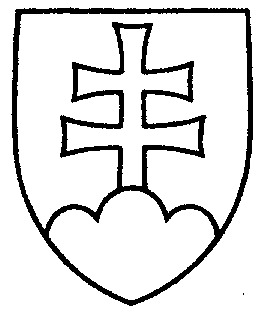 969ROZHODNUTIEPREDSEDU NÁRODNEJ RADY SLOVENSKEJ REPUBLIKYzo 4. apríla 2018o ospravedlnení neúčasti poslancov na 28. a 30. schôdzi Národnej rady Slovenskej republiky za mesiac marec 2018Na základe písomných žiadostí poslancov Národnej rady Slovenskej republiky
o ospravedlnenie ich neúčasti na 28. a 30. schôdzi Národnej rady Slovenskej republiky za mesiac marec 2018, po posúdení dôvodov neúčasti poslancov na rokovacích dňoch uvedených schôdzí Národnej rady Slovenskej republiky na základe vyjadrení predsedov poslaneckých klubovv súlade s § 63 ods.  5 zákona Národnej rady Slovenskej republiky 
č. 350/1996 Z. z. o rokovacom poriadku Národnej rady Slovenskej republiky v znení neskorších predpisovo s p r a v e d l ň u j e mneúčasť poslancov Národnej rady Slovenskej republiky na 28. a 30. schôdzi Národnej rady Slovenskej republiky za mesiac marec 2018GOGA  Ľudovít		(SME RODINA)	dňa 26. 3. 2018GRöHLING  Branislav		(SaS)	dňa 14. 3. 2018KRIŠTÚFKOVÁ  Petra		(SME RODINA)	dňa 26. 3. 2018MACHÁČKOVÁ  Katarína	  	  -	v dňoch 23. a 26. 3. 2018MIHÁL  Jozef	           -	v dňoch 14., 23. a 26. 3. 2018MILANOVÁ  Natália		(OĽANO)	v dňoch 13., 14. a 23. 3. 2018Andrej   D a n k o   v. r.